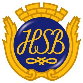 HSB Brf AsternStyrelse samansättning 2015			Ordförande - Ledamot Jonas Henrikssontfn: 0727-32 38 32henjon@outlook.comVice Ordförande - Ledamot  & WebbansvarigJimmy WideheimTfn: 0738-21 14 00Jimmy.Wideheim@gk.seSekreterare - LedamotAnn-Margret NilssonTfn: 0702-66 20 72Ammiegrym@hotmail.comLedamot - StudieorganisatörNina EkTfn: 0704-901325nina-jonsson@hotmail.comSuppleant Mona PrintzTfn: 0769-45 68 74Mona.printz@gmail.comHSB Representant Lena NilssonTfn: 010-44 23 061lena.a.nilsson@hsb.se  